В рамках курсов повышения квалификации «Современные контексты управления профессиональной ориентацией обучающихся в условиях модернизации системы образования Томской области» 24 октября 2016 года на базе МАОУ СОШ № 19 г. Томска (директор Т.В. Богомолова) состоялась открытая презентация по теме «Инновационная модель системы профориентации в средней общеобразовательной школе». Для слушателей курсов повышения квалификации были сделаны сообщения:1. Модель современной системы профориентации в средней школе в новой концепции понимания профессии на современном рынке труда. Форум проектов – открытая образовательная сетевая площадка культивации и развития жизнеспособных идей. Макарова Е.Е., заместитель директора по развитию, руководитель проекта МИП «Создание условий для успешной социализации учащихся на стадии формирования профессиональных намерений» МАОУ СОШ № 19.2. Сетевое взаимодействие с МАОУ СОШ №19 г. Томска в системе профориентации: модель профессиональных проб, определённых учащимися школы в «Дорожной карте самоопределения» на базе ТАК. Косицина Ю.В., заместитель директора по воспитательной работе, Томский аграрный техникум.Проведены занятия профориентационного характера:1. Открытый урок ОБЖ в 9В классе. Метапредметные связи в картине мира: сферы деятельности и профессии, обеспечивающие безопасность. Педагог - Савельева Н.Ю., учитель Основ безопасности жизнедеятельности.2. Проектная сессия участников Медиагруппы-1, учащихся МАОУ СОШ № 19 основного уровня образования. Первые профессиональные пробы в сфере «PR и связи с общественностью», спецификация: СМИ (редактор, ответственный секретарь, репортёр, фотокорреспондент, журналист, корректор, верстальщик, издатель, теле-радиоведущий, оператор и др.).. Педагог - Пушкарёв М.С., учитель информатики,3. Проектная сессия участников Культурного кластера: Презентация спектакля учащихся объединения внеурочной деятельности «Кукольный театр». Первые профессиональные пробы в сфере культуры и искусства. Спецификация: литературное искусство (писатель-прозаик); театральное искусство (сценарист, режиссёр, актёрское искусство, кукловод, звукооператор, художник по костюмам); эстрадное искусство (конферансье, музыкант, декоратор сцены, художник-оформитель). Педагог - Ефимова Л.А., учитель начальных классов.3. Открытое занятие «Кем быть» (в форме внеурочной деятельности: арт-терапия) сквозной образовательной программы «Я – система в системе мира» в части «Школа мудрецов» уровня НОО в 1А классе. Педагог - Сафонова Т.Н., педагог-психолог, учитель Основ социализации личности.4. Профессиональные пробы в содержании базовых экологических компетенций: современные курсы предпрофильной подготовки и профильного обучения. Проект предпрофильной группы учащихся (уровня основного общего образования направления: социально-экологические компетенции)  «Удивительные свойства мёда», как результат прохождения профессиональной пробы. Сферы: наука, экономика, образование; тип карьеры: учёный, предприниматель, руководитель, специалист; профессия (спецификация) - исследователь-биолог/эколог/нутрициолог/валеолог, преподаватель биологии/экологии, пчеловод и др. Педагог – Проданова Е.А., учитель биологии.5. Профессиональные пробы в содержании базовых экологических компетенций: современные курсы профильного обучения. Проект разработки курса профильного обучения (уровня среднего общего образования направления: эколого-юридические компетенции), как матрица профессиональной пробы. Опыт реализации образовательной программы дополнительного образования «Правовой ликбез» в рамках Летней школы грантового проекта ТРБОО родителей военнослужащих и НИ ТГУ. Сферы: юриспруденция, политика, наука, экономика, образование; тип карьеры: учёный, предприниматель, руководитель, специалист; профессия (спецификация) – юрист, эколог, адвокат, государственный инспектор и др. Педагог – Моргунов А.Н., учитель истории и обществознания.6. Программа «Осенины» районного Центра этнокультурного образования (проект Культурный кластер при НМС МАОУ СОШ №19). Проект «Народные праздники» учащихся театральной студии «Дебют» и студенты Томского аграрного колледжа. Сферы: культура (включая музееведение как культурное наследие) и искусство, наука, образование, экономика (включая сельское хозяйство: агроном, селекционер и др.); тип карьеры: учёный, предприниматель, руководитель, специалист; профессия (спецификация): литературное искусство (писатель-прозаик); театральное искусство (сценарист, режиссёр, актёр, звукооператор, художник по костюмам); эстрадное искусство (конферансье, музыкант, декоратор сцены, художник-оформитель), и др. Педагог - Храмовских Ю.В., учитель русского языка и литературы, руководитель Центра этнокультурного образования (ЦЭО) и проекта Культурный кластер МАОУ СОШ № 19.7. Открытое занятие по внеурочной деятельности: робототехника. Реализация образовательной программы по робототехнике. Разработка предпрофессиональных проб в рамках сквозного курса «Конвергентные технологии» уровня ООО (5-6 классы). Педагог – Осипов Е.О., учитель технологии.Администрация ТОИПКРО выражает благодарность директору МАОУ СОШ №19 г. Томска, административным и педагогическим работникам за участие в курсах повышения квалификации и надеется на дальнейшее сотрудничество.Идёт презентация: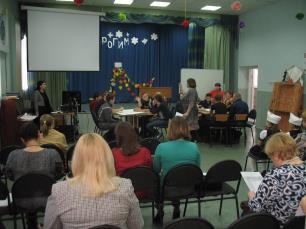 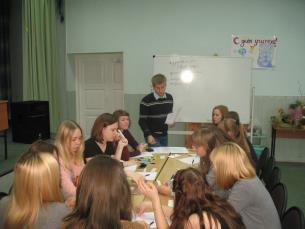 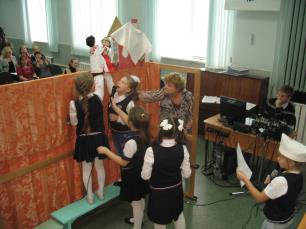 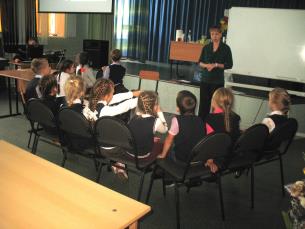 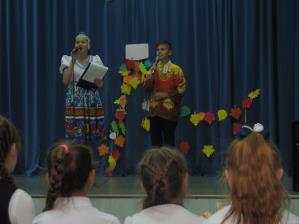 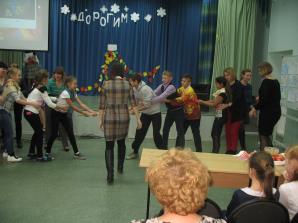 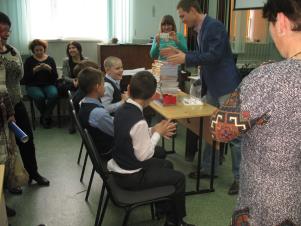 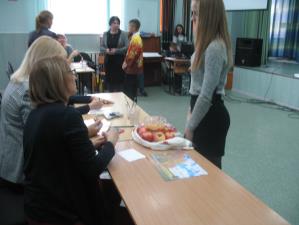 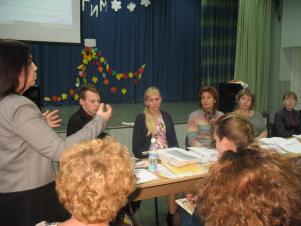 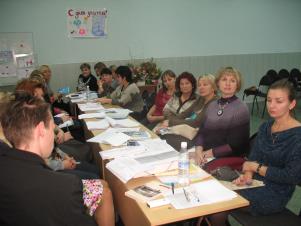 